Objetivo a desarrollar. OA1, OA11.Conocer números del 11 al 20. Cuantificar.Inicio.Como recuerdan ya conocemos los números del 1 al 10, vamos a practicar hoy los siguientes que son desde el 11 al 20, continuando en la recta numérica.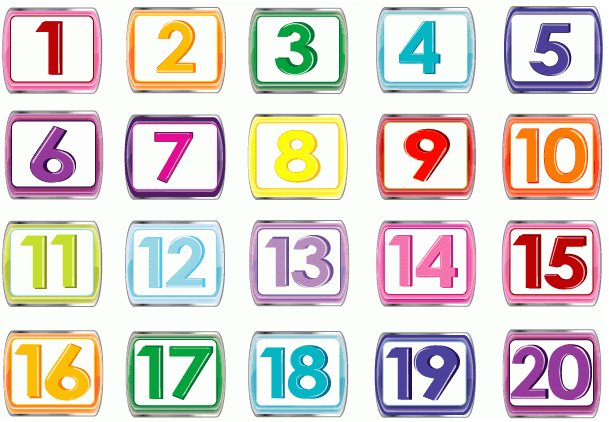 Desarrollo.Escribiendo las cantidades. Repasa por encima con tú lápiz azul.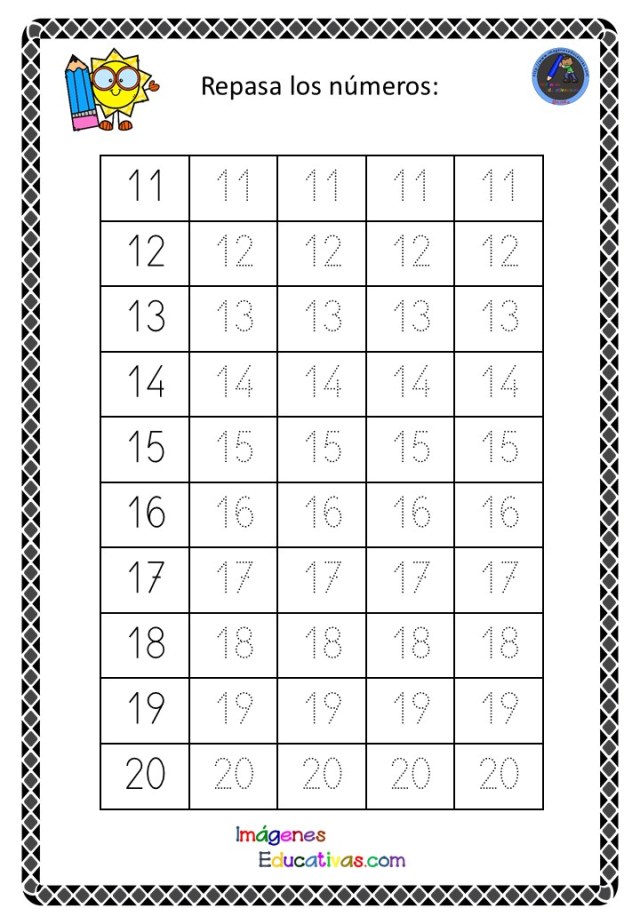 Cierre.Puncha el link https://www.youtube.com/watch?v=1kPuSNOkrEYAhora para finalizar completa el laberinto recordando el orden de los números del 1 al 20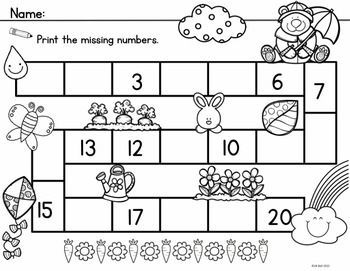 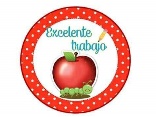 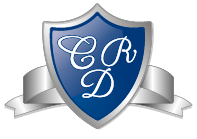 MATEMÁTICA  1° BÁSICO Clase N° 6Profesora: Jessica Godoy Escobar.             Correo: jgodoy@colegiodelreal.clFecha. Semana 5 al 9 de abril.                    Tiempo estimado. 90 minutos.